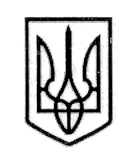 У К Р А Ї Н А СТОРОЖИНЕЦЬКА МІСЬКА РАДА ЧЕРНІВЕЦЬКОГО РАЙОНУ ЧЕРНІВЕЦЬКОЇ ОБЛАСТІВИКОНАВЧИЙ КОМІТЕТР І Ш Е Н Н Я  21 лютого  2023 року           		                                             №  51                                                                                                 Про припинення опіки над дитиною, позбавленою батьківського піклування, ГОНЧАРЮК З.М.        У звʼязку із усиновленням дитини, позбавленої батьківського піклування ГОНЧАРЮК З.М., враховуючи рішення Сторожинецького районного суду від 11 січня 2023 р., (справа № 723/4505/23), яке вступило в законну силу 11 лютого 2023 року, керуючись  частиною 1 статті 34 Закону України «Про місцеве самоврядування в Україні», статтями 11, 12 Закону України «Про забезпечення організаційно-правових умов соціального захисту дітей-сиріт та дітей, позбавлених батьківського піклування», абзацом 2 пункту 50 Порядку провадження органами опіки та піклування діяльності, пов’язаної із захистом прав дитини, діючи в інтересах дитини,виконавчий комітет міської ради вирішив:Припинити опіку над малолітньою дитиною, позбавленою батьківського піклування, ГОНЧАРЮК Златою Михайлівною, 15 лютого 2019 року народження, уродженкою с. Михальча Чернівецького району Чернівецької області. Службі у справах дітей Сторожинецької міської ради повідомити про прийняте рішення відділ соціального захисту населення Сторожинецької міської ради та відділення № 3 УПСЗН Чернівецької районної державної (військової) адміністрації.Контроль за виконанням даного рішення покласти на першого заступника міського голови Ігоря БЕЛЕНЧУКА.Сторожинецький міський голова                          Ігор МАТЕЙЧУКВиконавець:Начальник Служби у справах дітей		                  Маріян НИКИФОРЮК              Погоджено:	Секретар міської ради 	                                                 Дмитро БОЙЧУКПерший заступник міського голови                              Ігор БЕЛЕНЧУКНачальник відділу організаційної та кадрової роботи                                 Ольга ПАЛАДІЙНачальник юридичного відділу	                               Олексій КОЗЛОВНачальник відділу документообігу        та контролю	                                                              Микола БАЛАНЮК